Overview Form 	v2018.10Space Technology and Applications proposalsThis form must be part of any technology funding request to SERI/SSO for funding under ESA programmes requesting national delegation support.Fill-in all yellow fieldsDetail InformationIf there are more than 5 subcontractors in the consortium, please extend the table above.If there are more than 3 phases, please extend the table above.Nota bene: Return this document in Word (.doc or .docx) format. Note that a Funding Request to SERI/SSO consists of an Overview Form (this form, including Basic and Detail information) and a Project Description (following our guidelines published on the internet). SERI/SSO will acknowledge the reception of a funding request and attribute an internal referencePlease provide as part of your proposal the following project management elements: WBS (including WP owner, cost, work load, scope, duration) with a particular focus on the requestor’s responsibilities, WP description, Gantt chart and cost calculation.Please note that ESA will gladly provide you with all the information you need upon your request (e.g. if SoW not yet available).Title of your proposalTitle of your proposalDescriptionShort description (10-20 lines) of your proposal and its objective(s). Please refrain from copying the workplan description. DescriptionShort description (10-20 lines) of your proposal and its objective(s). Please refrain from copying the workplan description. SSO-ID / Heritage Reference NumberRequestorRequestorRequestorRequestorPoint of ContactRegister of commerce/UIDFounding yearExperience in space sector      yrExperience in sector /w respect to this proposal:      yrProgrammatic FrameProgrammatic FrameIf other programmatic frame, please specifyFunding request Funding request       k€      k€(Swiss share only, i.e. total of the CH Cost Breakdown, and excl. co-funding)Financial envelope for CH      k€(incl. co-funded contributions)Financial envelope in total      k€(incl. co-funded contributions)Tender Information 
(http://emits.esa.int)Tender Information 
(http://emits.esa.int) open ITT intended ITT not on EMITS yet / no info open ITT intended ITT not on EMITS yet / no infoESA/Tender Deadline This Proposal is w.r.t.Title of the ESA ActivityESA Reference NumberProcurement PolicyFunding schemeIf other funding scheme, please specify:Is this a CCN? If yes, indicate initial ESA contract reference: Is this a CCN? If yes, indicate the total initial amount:      k€Is this a CCN? If yes, indicate the total initial amount for CH:      k€Additional Information about the Activity Additional Information about the Activity Additional Information about the Activity Additional Information about the Activity Is this a follow-up activity? If yes, provide information:  Does this activity build upon a previous ESA activity?If yes, provide information (title, ref., status, schedule, consortium, deliverables etc.):Consortium Consortium Consortium Consortium Consortium Consortium Consortium Consortium Company / InstituteCountryCostsCostsCostsCostsCostsPrimewith a share of      k€(incl.      k€internal funding)Subco1with a share of      k€(incl.      k€internal funding)Subco2with a share of      k€(incl.      k€internal funding)Subco3with a share of      k€(incl.      k€internal funding)Subco4with a share of      k€(incl.      k€internal funding)Subco5with a share of      k€(incl.      k€internal funding)Requestor’s role and responsibilities Requestor’s role and responsibilities Product / Market Fit from a company perspectiveProduct / Market Fit from a company perspectiveProduct / Market Fit from a company perspectiveMarket TypeWhat kind of market will this product / Service serve?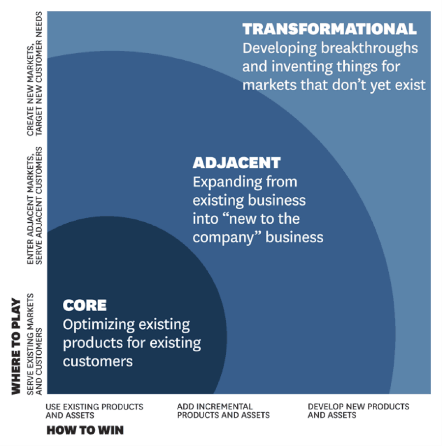 Product TypeWhat kind of product will you develop?Cost Break Down (CH share only)Cost Break Down (CH share only)Cost Break Down (CH share only)Cost Break Down (CH share only)Outsourced fabrication/services      k€ Description:Procurements       k€ Description:Jigs & tools       k€ Description:Travel expenses       k€  Description:Labor        k€ Description:Subtotal      k€(Company co-funding)-       k€Subtract the company co-funding (if applicable)Subtract the company co-funding (if applicable)Total 
(Funding request)      k€If there are no cost planned for one or more cost centre, please explicitly indicate this with “0 k€”.If there are no cost planned for one or more cost centre, please explicitly indicate this with “0 k€”.Workplan & Proposal DetailsWorkplan & Proposal DetailsWorkplan & Proposal DetailsWorkplan & Proposal DetailsWorkplan & Proposal DetailsStarting / ending TRL / Planned Kick-Off dateTotal (overall) project duration:       monthsPhase 1ScopePhase 1Duration      monthsPhase 1DeliverablesPhase 1Cost       k€       k€ (only CH share but including ESA & internal funding)Phase 2ScopePhase 2Duration      monthsPhase 2DeliverablesPhase 2Cost       k€ (only CH share but including ESA & internal funding)Phase 3ScopePhase 3Duration      monthsPhase 3DeliverablesPhase 3Cost       k€ (only CH share but including ESA & internal funding)Total workload requestor      man hours Total workload CH      man hours(1 man year = 2050 man hours)IPR & Commercialization
(Intellectual Property Rights)IPR & Commercialization
(Intellectual Property Rights)IPR & Commercialization
(Intellectual Property Rights)IPR & Commercialization
(Intellectual Property Rights)IPR & Commercialization
(Intellectual Property Rights)Current IPR owned byCurrent IPR exploited byGenerated IPR owned byGenerated IPR exploited byDeclaration of interest for subsequent commercialization?Declaration of interest for subsequent commercialization?If yes, please provide letter of interest (or similar) in the annex of your proposal.If yes, please provide letter of interest (or similar) in the annex of your proposal.Company (requestor) relevant informationCompany (requestor) relevant informationCompany (requestor) relevant informationCompany (requestor) relevant informationCompany (requestor) relevant informationCompany (requestor) relevant informationSpace MarketSpace MarketNon-Space MarketNon-Space MarketCompany in CHSubsidiaries outside  CHCompany in CHSubsidiaries outside CHAnnual turnover (year      )      kCHF      kCHF      kCHF      kCHFNumber of employees (FTE)Number of employees (FTE)R&D share (Financial)
Internal R&D funding / total incomeR&D share (Financial)
Internal R&D funding / total income~      %~      %~      %~      %R&D share (Staff)
R&D employees / total employeesR&D share (Staff)
R&D employees / total employees~      %~      %~      %~      %This form was filled in byPlaceDate